СОВЕТ ДЕПУТАТОВ муниципального образования ЧЕРКАСский сельсовет Саракташского района оренбургской области   третий созывР Е Ш Е Н И Е   Тридцать первого заседания Совета депутатов                                             Черкасского сельсовета третьего созыва № 159                                         с. Черкассы                     от 28 января 2019 годаО внесение изменений в  решения Совета депутатов  Черкасского сельсовета Саракташского района  Оренбургской области. Руководствуясь Федеральным законом от 06.10.2003 № 131-ФЗ «Об общих принципах организации местного самоуправления в Российской Федерации», Законом Оренбургской области от 21.02.1996  «Об организации местного самоуправления в Оренбургской области»,  Уставом Черкасского сельсовета Саракташского района Оренбургской области,Совет депутатов муниципального образования Черкасский сельсовет  РЕШИЛ:         1. Решение Совета депутатов муниципального образования  Черкасский сельсовет Саракташского района Оренбургской области от 27.06.2012 №67   «Об утверждении Правил использования водных объектов общего пользования для личных и бытовых нужд и информирование             населения об ограничениях использования таких водных объектов» отменить как принятое за пределами полномочий.2. Внести в  «Положение об осуществлении полномочий собственника водных объектов и информировании населения об ограничениях их использования на территории муниципального образования Черкасский сельсовет Саракташского района Оренбургской  области»», утвержденное решением Совета депутатов муниципального образования Черкасский сельсовет Саракташского района Оренбургской области от   20.11.2007 №112 следующие изменения:1)  Дополнить положение пунктами 4, 5 следующего содержания:«4. Ограничения использования водных объектов общего пользования для личных и бытовых нужд, включая обеспечение свободного доступа граждан к водным объектам общего пользования и их береговым полосам, на территории муниципального образования устанавливаются администрацией муниципального образования Черкасский сельсовет.5. Информирование населения об ограничениях, указанных в пункте  4. настоящего Положения, осуществляется администрацией муниципального образования Черкасский сельсовет:а)	через средства массовой информации (периодические печатные издания, телеканалы, радиоканалы), посредством сети Интернет (на официальном сайте администрации муниципального образования);б)	путем установления специальных информационных знаков и предупредительных щитов».2) Пункт 4 считать соответственно пунктом 6.3. Контроль за исполнением данного решения возложить на главу муниципального образования Черкасский сельсовет.         4. Настоящее решение вступает в силу со дня подписания, подлежит обнародованию и размещению на официальном сайте администрации муниципального образования Черкасский сельсовет Саракташского района Оренбургской области в сети «Интернет».Председатель Совета депутатов, Глава муниципального образования             	                         Т.В. КучугуроваРазослано: прокуратуре района,  Государственно-правовое управление аппарата Губернатора и Правительства Оренбургской области, в дело.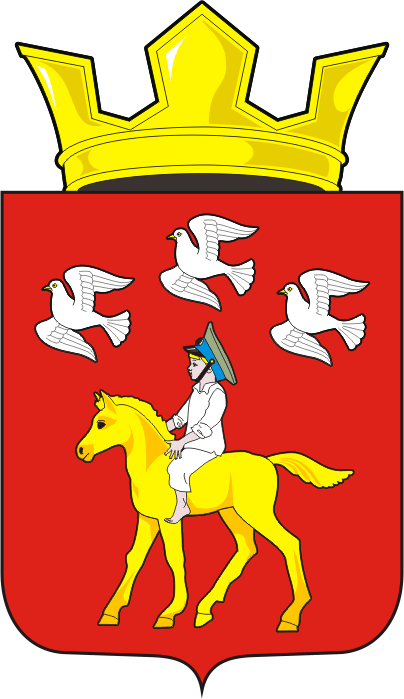 